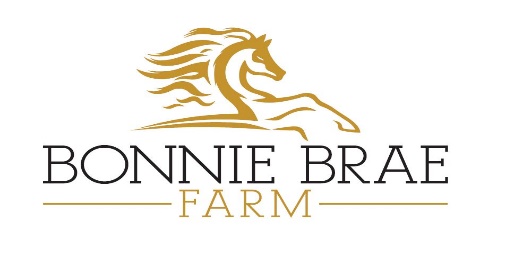 Certificate of VaccinationsOne form per horse to be completed by a veterinarian and submitted to Bonnie Brae Farm office prior to entry to property.Name of Horse: _________________________________________Name of Owner: _________________________________________Date and Name of Required VaccinationsName & phone number of Veterinarian: ____________________________________________The horse named above has not shown any symptoms of, or been treated for, EHV-1/4, EIV or Strangles within the past 28 days. The horse named above has not been exposed to any horses that have shown any symptoms of, or been treated for, EHV-1/4, EIV or Strangles within the past 28 days.I (Vet), ______________________________ (print name) agree with the above statements.________________________________ (Signature)  Date: ____________________________Date for EHV-1/4 (Rhinopneumonitis):Name of vaccine:Date for Streptococcus:Name of vaccine:Date for EIV (Influenza):Name of vaccine:Date for 5 way vaccine:Name of vaccine:Date for combination Flu/Rhino:Name of vaccine:Date for West NileName of vaccine:**Recommended – Rabies:Name of vaccine: